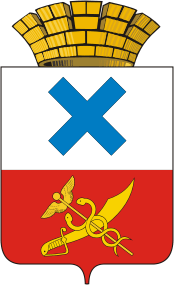 ПОСТАНОВЛЕНИЕглавы Муниципального образованиягород Ирбитот  26  марта 2020 года №  53-ПГг. ИрбитО внесении изменений в подпункт 2.2. пункта 2 постановления главы Муниципального образования город Ирбит от 03 февраля 2020 года           № 15-ПГ «О создании штаба по предупреждению распространения коронавирусной инфекции на территории Муниципального образования город Ирбит»В связи с угрозой распространения на территории Муниципального образования город Ирбит новой коронавирусной инфекции (2019-nCoV), в целях обеспечения деятельности штаба по предупреждению распространения коронавирусной инфекции на территории Муниципального образования город Ирбит, руководствуясь Уставом Муниципального образования город Ирбит  ПОСТАНОВЛЯЮ:1.Внести изменения в подпункт 2.2. пункта 2 постановления главы Муниципального образования город Ирбит от 03 февраля 2020 года № 15-ПГ «О создании штаба по предупреждению распространения коронавирусной инфекции на территории Муниципального образования город Ирбит», изложив состав штаба по предупреждению распространения коронавирусной инфекции на территории Муниципального образования город Ирбит в новой редакции (прилагается).2.Настоящее постановление разместить на официальном сайте администрации Муниципального образования город Ирбит в информационно-телекоммуникационной сети «Интернет».3.Контроль за исполнением настоящего постановления оставляю за собой.Глава Муниципального образования город Ирбит                                                                      Н.В. ЮдинПриложение к постановлению главы Муниципального образования город Ирбитот 26 марта 2020 года № 53-ПГСостав штаба по предупреждению распространения коронавирусной инфекции на территории город Ирбит№ п/пФамилия Имя ОтчествоДолжность1.Юдин Николай ВениаминовичГлава Муниципального образования город Ирбит, председатель штаба2.Лобанов Сергей СеменовичПервый заместитель главы администрации Муниципального образования город Ирбит,   заместитель председателя штаба3.Большакова Светлана Аркадьевнаведущий специалист отдела гражданской защиты и общественной безопасности Муниципального образования город Ирбит, секретарь штабаЧлены штаба:Члены штаба:4.Волкова Надежда ВладимировнаЗаместитель главы администрации Муниципального образования город Ирбит5.Девитьярова Галина АлександровнаГлавный государственный санитарный врач по городу Ирбит, Ирбитскому, Слободо-Туринскому, Тавдинскому, Таборинскому и Туринскому районам (по согласованию)6.Дерябина Ирина АнатольевнаУправляющий делами (руководитель аппарата) администрации Муниципального образования город Ирбит7.Кайсин Александр ЕгоровичОбщественная организация ветеранов войны, труда, боевых действий, государственной службы, пенсионеров Муниципального образования город Ирбит (по согласованию)8.Ляпунов Вадим Витальевич.Начальник отдела гражданской защиты и общественной безопасности Муниципального образования город Ирбит 9.Палтусова Людмила АнатольевнаНачальник Территориального отраслевого исполнительного органа государственной власти Свердловской области Управления социальной политики Министерства социальной политики Свердловской области по городу Ирбиту и Ирбитскому району (по согласованию)10.Симанова Анастасия СергеевнаРуководитель волонтерского отряда «Волонтеры-медики» Ирбитского центра медицинского образования Нижнетагильского филиала государственного бюджетного профессионального образовательного учреждения «Свердловский областной медицинский колледж» (по согласованию)11.Талькин Артем ВалерьевичНачальник межмуниципального отдела Министерства внутренних дел Российской Федерации по город Ирбиту (по согласованию)12.Чураков Александр ВалентиновичГлавный врач государственного бюджетного учреждения здравоохранения Свердловской области «Ирбитская центральная городская больница» (по согласованию)